Francesco Calcara, nombradoDirector de Operaciones de Free2move eSolutionsMilán, 2 de marzo de 2023 - A partir de hoy, Free2move eSolutions cuenta con un nuevo Director de Operaciones. De hecho, Francesco Calcara asume este papel central en el proceso de crecimiento de la empresa, con la responsabilidad -informando directamente a la Consejera Delegada Mathilde Lheureux- de coordinar y optimizar todas las actividades operativas, incluidas las de ventas y marketing. Objetivo: hacer que todas las actividades sean más eficaces y funcionales para la empresa.Licenciado en Economía de la Empresa y con un Máster en Ciencias Económicas y Dirección de Empresas por la Universidad LUISS Guido Carli de Roma, Calcara cuenta con una larga experiencia en el mundo del automóvil. Tras haber desempeñado funciones comerciales en LeasePlan y Mazda entre 2002 y 2007, trabajó durante mucho tiempo (hasta 2017) en BMW, ocupándose entre otras cosas de la marca MINI y de la estrategia de lujo del fabricante. A continuación, fue responsable de la marca DS, director general de DS Automobiles, vicepresidente de Groupe PSA, y, en su última etapa en Stellantis, desde 2021 hasta la actualidad, Calcara ocupó el cargo de responsable de Marketing y Comunicación Global de Alfa Romeo y vicepresidente sénior de Stellantis.«Estoy realmente encantado», ha declarado el nuevo director de operaciones, «de unirme al equipo de Free2move eSolutions. Pienso poner inmediatamente mis conocimientos a disposición de una empresa que tiene entre sus objetivos acelerar la transición a la movilidad eléctrica, logrando soluciones cada vez más asequibles y limpias, al tiempo que simplificamos la vida de nuestros clientes. Gracias también a mi experiencia en Stellantis, haré que Free2move eSolutions sea cada vez más competitiva y cercana a las expectativas de los clientes».Al dar la bienvenida al nuevo Director de Operaciones, Mathilde Lheureux explicó que «la llegada de Francesco a Free2move eSolutions aportará conocimientos y valor añadido adicionales, gracias a su experiencia internacional y sólida adquirida en empresas líderes de un sector tan competitivo como el de la automoción. Además, la contribución de Francesco será crucial para llegar a nuestros clientes con nuestros productos y servicios, ayudándoles a realizar sin problemas la transición a la electrificación».***Sobre Free2move eSolutionsFree2move eSolutions es una empresa conjunta de Stellantis y NHOA, fundada para apoyar y facilitar la transición a la movilidad eléctrica, asumiendo un papel activo en la consecución de una movilidad accesible y limpia. Para ello, ofrece a una amplia gama de consumidores servicios innovadores y a medida que contribuyen a reducir las emisiones de  CO2.Visítanos en nuestras páginas web​: www.esolutions.free2move.com/​Datos de contactoMarco Belletti, +39 334 6004837, marco.belletti@f2m-esolutions.comElisa Boggio, +39 334 6191020, elisa.boggio@f2m-esolutions.comNatalia Helueni, +39 333 2148455, natalia.helueni@f2m-esolutions.com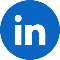 Síganos en LinkedIn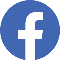  Síguenos en Facebook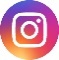 Síguenos en Instagram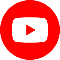  Síguenos en YouTube